○○有限公司(廠名)機器設備配置圖 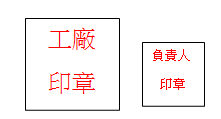 主要機器設備表主要機器設備表主要機器設備表主要機器設備表主要機器設備表主要機器設備表主要機器設備表主要機器設備表項次機器名稱數量單位電力數單位電力數單位電力數合計合計項次機器名稱數量馬力(HP)瓩(KW)瓩(KW)馬力(HP)瓩(KW)1CNC車床4 3 12 02CNC銑床3 3 9 03天車2 1020 0小計 小計 小計 小計 小計 41410總計總計總計總計總計30.7530.7530.75